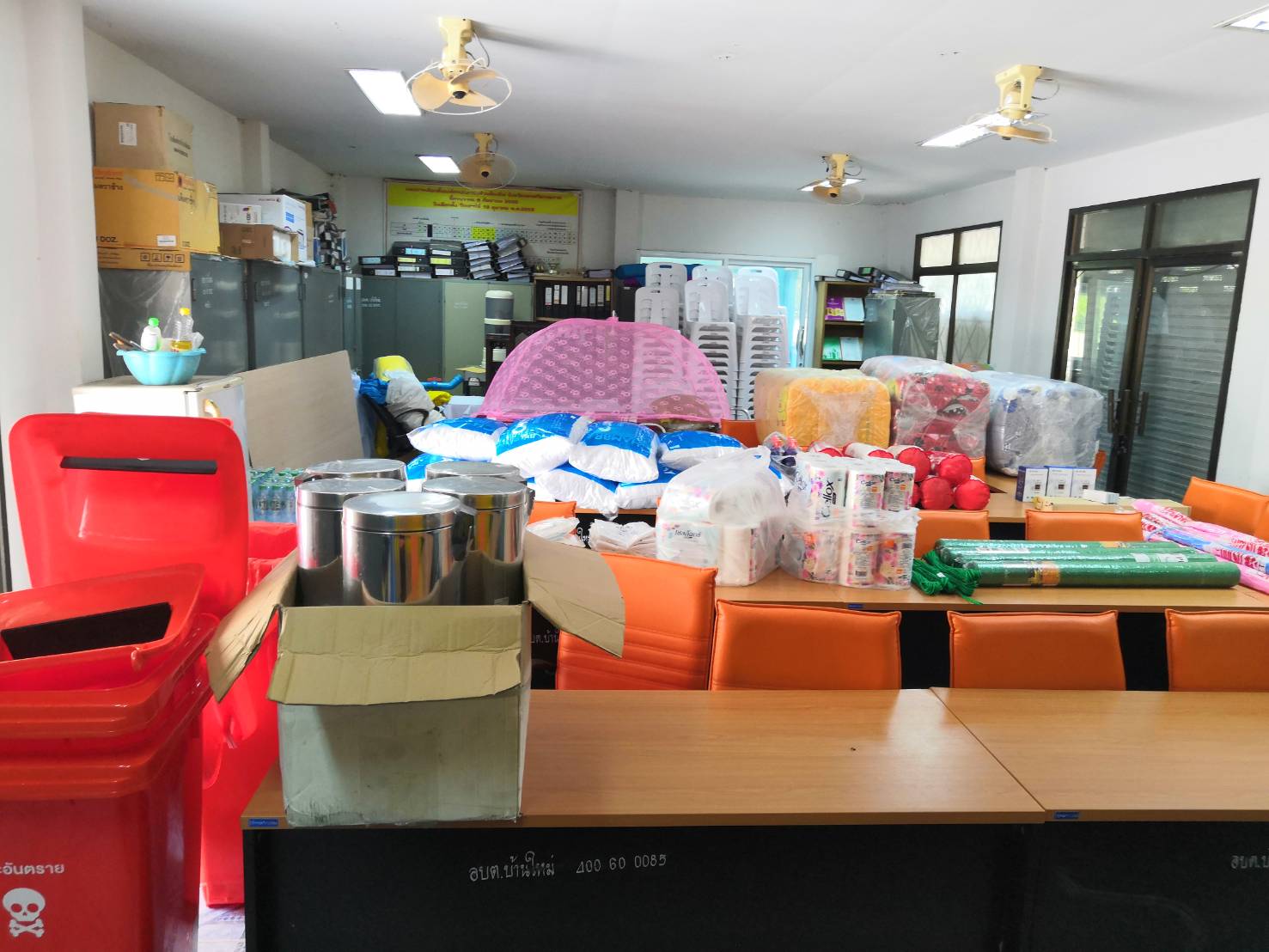 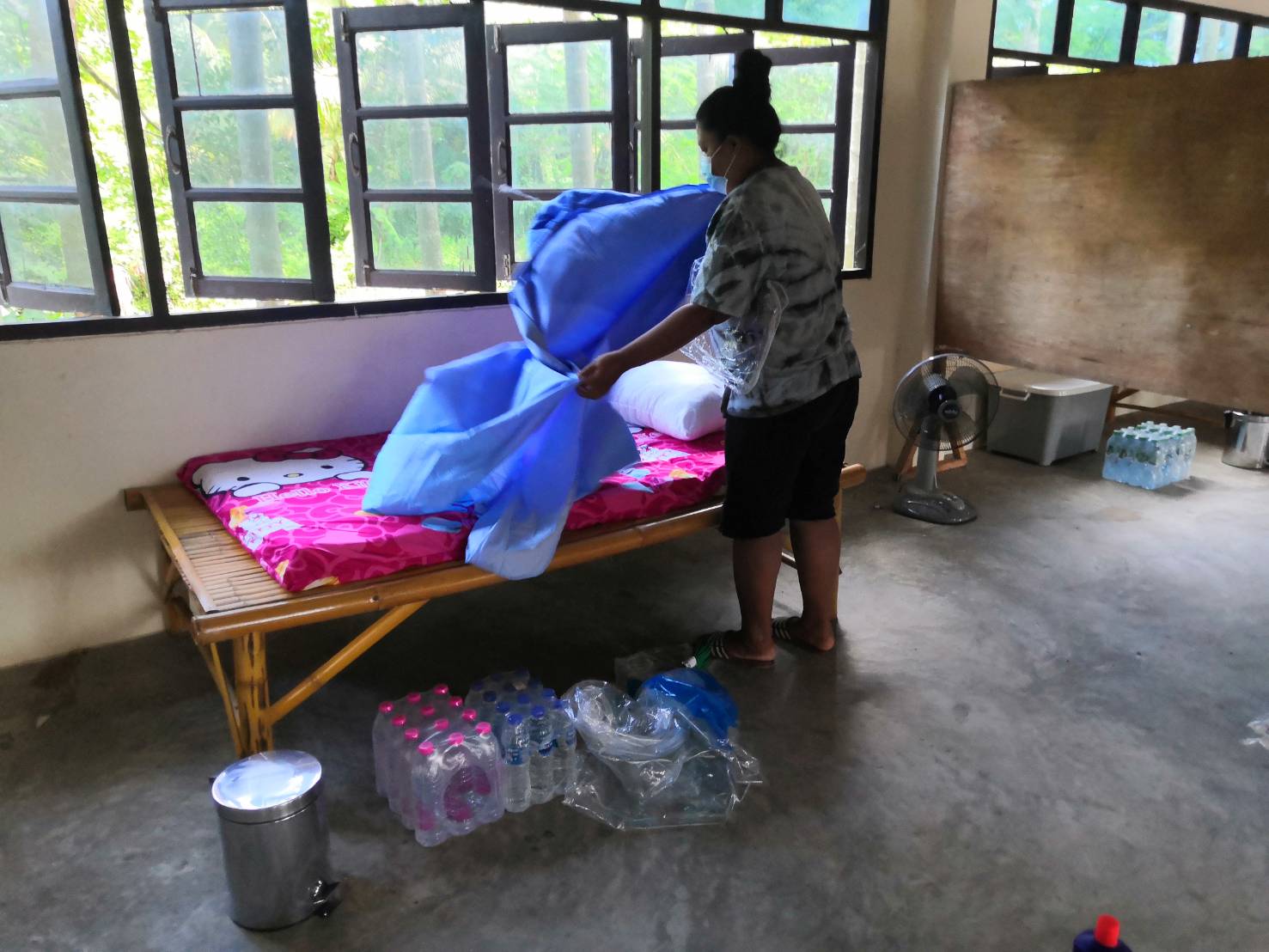 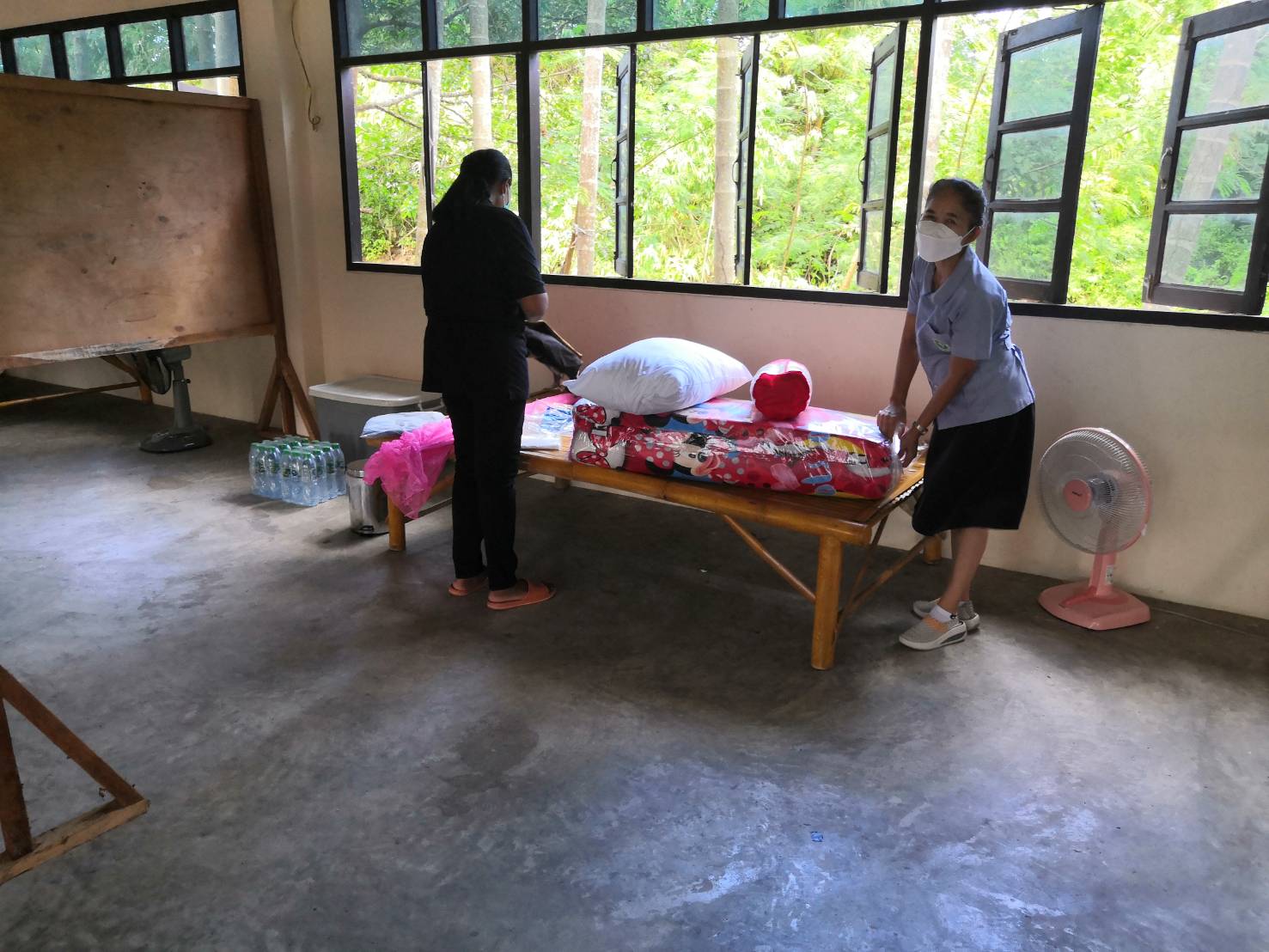 โครงการจัดตั้งสถานที่กักกัน (Local Quarantine ) 